Nom de votre établissement : Type :      CLG       LGT        LPO ☐     LP      CFA               Statut :      public           privé sous contrat  Chef d’établissement :Civilité :Nom :Prénom :Coordonnées de l’établissement :Adresse : Code postal :  Ville :Téléphone :  Adresse électronique :Site internet : Environnement économique et socioculturel de l’établissement : L’établissement est-il situé en éducation prioritaire ? Oui ☐ Non ☐ Si oui :    REP ☐ / REP+ ☐Langues enseignées : Grands axes de votre projet d’établissement : Nombre total d’élèves dans l’établissement : Nom du partenaire étranger :Adresse : Ville : État : Pays :Langue(s) enseignée(s) : Nombre total d’élèves dans l’établissement : VOTRE PROJETCoordonnateur du projet :Civilité :Nom :Prénom :Fonction ou discipline enseignée : Téléphone : Adresse électronique : Nombre d’enseignants impliqués dans le projet (en dehors du coordonnateur) en indiquant les disciplines enseignées :Langues utilisées pour le projet :Sélectionnez dans la liste ci-dessous les thèmes de votre collaboration avec l’établissement partenaire étranger :Sélectionnez dans la liste ci-dessous les activités qui correspondent aux attentes de votre projet :CLASSE(S) PARTICIPANT AU PROJET :Niveau des classes concernées : Le cas échéant, précisez s’il s’agit de sections européennes, de langues orientales, bilangues, binationales ou internationales :Nombre d’élèves concernés :Date : Vu et visé par :						Signature et cachet du chef d’établissement : Document à retourner non manuscrit par voie électronique (ce.dareic@ac-creteil.fr), et voie postale à l’adresse suivante : DAREIC, 4 rue George Enesco, 94010 Créteil Cedex.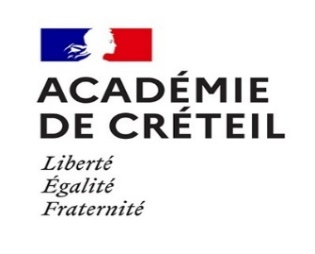 ANNEXE 3.3Formulaire de demande d’appariement avec un établissement scolaire étrangerSciencesThéâtre/Arts plastiquesMusiqueHistoire/géographieMedias et actualitésEuropeDéveloppement durable Patrimoines locauxComparaisons interculturellesCuisine localeSportSpécialités professionnellesCitoyennetéNumérique/TechnologieAutres (à préciser) :Collaboration autour d’un projet pluridisciplinaireMobilité des élèvesMobilité des enseignants Échanges à distance type eTwinningEchanges virtuels (travaux d’élèves, pratiques pédagogiques…)Mutualisation des ressources pédagogiquesUtilisation du numérique éducatifStages en entreprise pour les élèvesAutres, (à préciser) : 